SEABRIDGE PRIMARY SCHOOL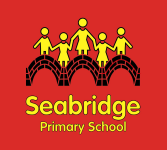 Home-School Agreement Together we will:Promote high standards of behaviour;Support the values of the school.As a school we will:Provide a safe, nurturing and stimulating learning environment where every child is valued and able to fulfil his/her potential;Provide a relevant and engaging curriculum which meets the individual needs of your child;Inform parents about the curriculum (with information also being shared on the school website) alongside assessment information;Provide work suitable for pupils’ ages and abilities which helps them to progress in their learning;Encourage your child to strive to do their best at all times;Provide feedback about your child’s progress and attainment;Ensure parents are informed of any issues regarding your child’s behaviour or work, providing support as needed;Expect high standards of behaviour in line with our policy and promote respect for all;Promote the school values;Encourage your child to develop the skills and values to prepare them for life in modern day Britain.As a Parent/Carer I/we will:Ensure my child attends school unless unwell, on time and with everything s/he needs, including a PE kit;Let the school know of any concerns or problems that might affect my child’s learning, behaviour or well-being;Regularly attend parents’ evening to review my child’s progress and attainment;Support the school’s behaviour policy;Encourage my child to demonstrate the school values;Ensure that my child’s homework is completed and returned on time;Inform the school immediately of any absence on 01782 432530;Ensure that my child wears the correct uniform each day (Fitness Friday uniform on a Friday), including appropriate footwear. Earrings must be removed for PE, including for swimming – please ensure your child can do this independently or that they are removed at home;Avoid arranging holidays in term–time, except in exceptional circumstances;Ensure that the school is notified of any change in emergency contact numbers as soon as possible;Support the school in the teaching of safe and secure internet use at school and home. As a pupil I will:Demonstrate the school values;Treat other children and adults respectfully, just as I would want to be treated myself;Tell a member of staff if I am worried or unhappy;Respect other pupils’ culture, race, feelings, beliefs and values;Come to school on time, with the things I need;Wear my school uniform with pride and be tidy in my appearance, both in and outside of school;Always try my best;Do class work and homework as well as I can;Follow the School’s behaviour policy.Headteacher signature: ______________________________	Date: _____________Parent signature: ___________________________________	Date: _____________Child signature: ____________________________________	Date: _____________ 